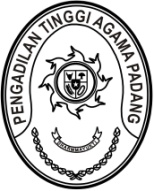 PENGADILAN TINGGI AGAMA PADANGKEPUTUSAN KETUA PENGADILAN TINGGI AGAMA PADANGNOMOR : 	 TENTANG PENGURUS MUSHALLA AL-MAHKAMAHPENGADILAN TINGGI AGAMA PADANGKETUA PENGADILAN TINGGI AGAMA PADANG,Menimbang	:	a.	bahwa terdapat Pengurus Mushalla Al-Mahkamah yang sudah mutasi dan ditugaskan pada satuan kerja lain, maka dipandang perlu menetapkan kembali menunjuk dan menetapkan kembali Pengurus Mushalla Al-Mahkamah Pengadilan Tinggi Agama Padang;		b.	bahwa berdasarkan pertimbangan tersebut diatas, perlu menetapkan kembali Pengurus Mushalla Al-Mahkamah Pengadilan Tinggi Agama Padang dengan Keputusan Ketua Pengadilan Tinggi Agama Padang.	Dengan mencabut keputusan Ketua Pengadilan Tinggi Agama Padang 
Nomor W3-A/135/KP.03/4/2022 tanggal 3 Januari 2022 tentang Pengurus Mushalla Al-Hikmah Pengadilan Tinggi Agama Padang.M E M U T U S K A NMenetapkan	:	KEPUTUSAN KETUA PENGADILAN TINGGI AGAMA PADANG TENTANG PENGURUS MUSHALLA AL-MAHKAMAH PENGADILAN TINGGI AGAMA PADANG;KESATU 	:	Menetapkan Pengurus Mushalla Al-Mahkamah Pengadilan Tinggi Agama Padang dengan susunan sebagaimana terlampir dalam keputusan ini;KEDUA 	: 	Pengurus mushalla bertugas melaksanakan pengelolaan manajemen mushalla yaitu :1.	Idarah ( إدارة ) yakni melaksanakan kegiatan administrasi mushalla.2.	‘Imarah ( عمارة ) yakni memakmurkan mushalla dengan berbagai kegiatan yang mengarah kepada pembinaan Jemaah;3.	Ri'ayah ( رعاية ) yakni memelihara, merawat serta mengembangkan sarana dan prasarana mushalla.KETIGA	:	Dalam melaksanakan tugasnya pengurus mushalla bertanggung jawab pada jamaah dan Ketua Pengadilan Tinggi Agama Padang dan melaporkannya secara berkala;KEEMPAT	:	Segala biaya yang timbul akibat keputusan ini dibiayai secara swadaya serta sumber-sumber lain yang sah;KELIMA	: 	Keputusan ini berlaku terhitung sejak tanggal 28 Februari 2024 dengan ketentuan apabila terdapat kekeliruan akan diperbaiki sebagaimana mestinya.Ditetapkan di Padangpada tanggal 28 Februari 2024KETUA PENGADILAN TINGGI AGAMA PADANG,Dr. H. Abd. Hamid Pulungan, S.H., M.H.NIP. 195807051986031001LAMPIRAN KEPUTUSAN KETUAPENGADILAN TINGGI AGAMA PADANGNOMOR	: 	TANGGAL	: SUSUNAN PENGURUS MUSHALLA AL-MAHKAMAHPENGADILAN TINGGI AGAMA PADANGPembina	:	1. Dr. H. Abd. Hamid Pulungan, S.H., M.H.		2. Dra. Hj. Rosliani, S.H., M.A.Ketua	: Mukhlis, S.H.Wakil Ketua	:	Drs. MawardiSekretaris	:	H. Kutung Saraini, S.Ag.Bendahara	:	Nella Agustri, S.E.Bidang Ta’mir/Ibadah	:	1. Ismail, S.H.I., M.A2. Riswan, S.H.3. Arya Jaya Shentika, S.H.4. Rinaldi Orlando, A.Md.A.B.Bidang Sarana/Prasarana	:	1. Rifka Hidayat, S.H., M.M.		2. Nurasiyah Handayani Rangkuti, S.H.		3. Berki Rahmat, S.Kom.		4. Aidil Akbar, S.E.		5. PPNPNKETUA PENGADILAN TINGGI AGAMA PADANG, Dr. H. Abd. Hamid Pulungan, S.H., M.H.NIP. 195807051986031001